INDICAÇÃO Nº 1209/2015Sugere ao Poder Executivo estudo para melhorias na Alameda Amélia Furlan Coletti, no bairro Caiubi,neste município.Excelentíssimo Senhor Prefeito Municipal,                                   Nos termos do Art. 108 do Regimento Interno desta Casa de Leis, dirijo - me a Vossa Excelência para sugerir que, por intermédio do Setor competente, que seja realizado estudo para  melhorias na Alameda Amélia Furlan Coletti, no bairro Caiubi, neste município.Justificativa:                     Moradores que frequentam a região estão reclamando da péssima condição em que a alameda se encontra. Frequentadores da região e de um pesqueiro no local estão reclamando do acesso e os comerciantes da queda nos negócios devido às condições da alameda que não facilita a ida dos consumidores ao local. Solicitam melhorias emergenciais.Plenário “Dr. Tancredo Neves”, em 23 de março de 2.015.Celso Ávila- vereador - 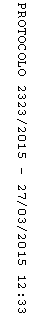 